ExerciseMicrosoft Publisher Screen Overview Follow along with the video for an introduction to the Publisher screen elements. These include:The Quick Access Toolbar (QAT) - add commands for easy access.Ribbons - File, Home, Insert, Page Design, Mailings, Review, View.Help, Minimize, Maximize, and Close buttons.Status Bar - Page Count, Page Layout, and Zoom Controls.Take the time to open your Microsoft Publisher program and click the View ribbon.Turn on the Boundaries, Guides, Rulers, Page Navigation and Scratch area buttons.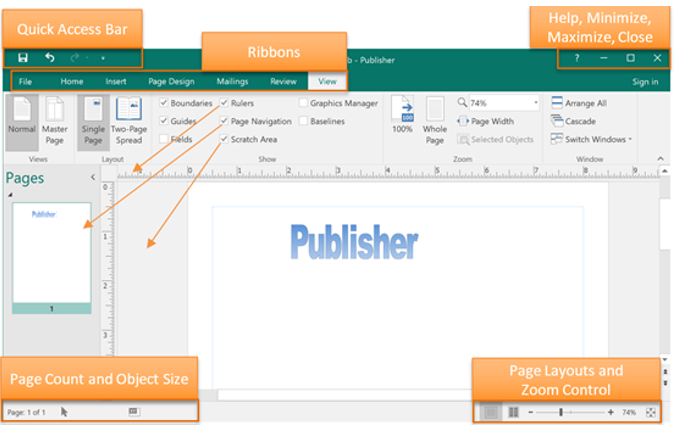 